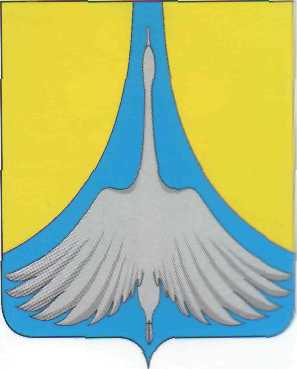    РОССИЙСКАЯ   ФЕДЕРАЦИЯ АДМИНИСТРАЦИИЯ  СИМСКОГО  ГОРОДСКОГО  ПОСЕЛЕНИЯАШИНСКОГО  МУНИЦИПАЛЬНОГО  РАЙОНА                                                         ЧЕЛЯБИНСКОЙ  ОБЛАСТИПОСТАНОВЛЕНИЕот 04.07.2023года   № 144О принятии решения о подготовке проекта «Внесение изменений в генеральный план и правила землепользования и застройки Симского городского поселения и разработка проекта планировки и проекта межевания территории площадью 0,8 га»Руководствуясь Градостроительным кодексом Российской Федерации, Земельным кодексом Российской Федерации, Федеральным законом от 6 октября 2003 года № 131-ФЗ «Об общих принципах организации местного самоуправления в Российской Федерации», муниципальной программой «Обеспечение градостроительной деятельности на территории Ашинского муниципального района на 2022-2025 годы», утвержденной постановлением администрации Ашинского муниципального района от 10.11.2021 № 1541, Положением о составе, порядке подготовки документов территориального планирования Ашинского муниципального района, утвержденным постановлением администрации Ашинского муниципального района от 23.11.2021 № 1626, Уставом Симского городского поселения            ПОСТАНОВЛЯЮ:1. Принять решение о подготовке проекта «Внесение изменений в генеральный план и правила землепользования и застройки Симского городского поселения и разработка проекта планировки и проекта межевания территории площадью 0,8 га». 2. Организацию работы по подготовке проекта «Внесение изменений в генеральный план и правила землепользования и застройки Симского городского поселения и разработка проекта планировки и проекта межевания территории площадью 0,8 га» и осуществление контроля указанной работы возложить на Комиссию по землепользованию и застройке Ашинского муниципального района, утвержденную постановлением администрации Ашинского муниципального района от 10.04.2020г. № 421.3. Настоящее постановление подлежит опубликованию в печатном издании средств массовой информации и размещению на официальном сайте Симского городского поселения gorodsim.ru. 4. Настоящее постановление вступает в силу со дня его подписания.5. Контроль исполнения настоящего постановления оставляю за собой.Глава Симского городского поселения           	                                             Р.Р. Гафаров